Betriebsrechnung 2022Geldflussrechnung 2022Rechnung über die Veränderung des Kapitals 202220212022Anhang zur Jahresrechnung 2022RechnungslegungsgrundsätzeDie Rechnungslegung von Inclusion Handicap erfolgt in Übereinstimmung mit den Fachempfehlungen zur Rechnungslegung (Swiss GAAP FER 21) sowie den Bestimmungen der Statuten und vermittelt ein den tatsächlichen Verhältnissen entsprechendes Bild der Vermögens-, Finanz- und Ertragslage (true and fair view). Zudem entspricht die Jahresrechnung den Anforderungen des Schweizerischen Rechnungslegungsrechtes (Art. 957 ff OR). BewertungsgrundsätzeEs gilt grundsätzlich das Anschaffungs- bzw. Herstellungskostenprinzip. Dies richtet sich nach dem Grundsatz der Einzelbewertung von Aktiven und Passiven. Die wichtigsten Bilanzierungs- und Bewertungsgrundsätze sind nachstehend aufgeführt.Nahestehende Personen/OrganisationenAls nahestehende Personen gelten die Mitglieder des Vorstandes sowie der Geschäftsleitung. Es haben keine Transaktionen stattgefunden, welche offengelegt werden müssten. Nahestehende Organisationen im Sinne der Definition von Swiss GAAP FER bestehen nicht.Entschädigung an die leitenden OrganeVorstandDie Mitglieder des Vorstands erhalten als Ersatz für die übrigen Spesen CHF 150.00 pro halbtägige Sitzung, sofern das Mandat nicht im Rahmen einer Anstellung bei der delegierenden Organisation bereits abgegolten ist. Die Co-Präsidentinnen erhalten zusätzlich eine pauschale Entschädigung pro rata von CHF 5'000.00 pro Amtsjahr.Total Entschädigungen Vorstand: 	2022: CHF 16'000.00	2021: CHF 13'000.00Geschäftsleitung2022: 5 Mitglieder 2021: 4 Mitglieder Januar-März, 5 Mitglieder ab AprilPersonalkosten: 	2022: CHF 749'000.00	2021: CHF 638'000.00VorsorgeeinrichtungDie Mitarbeitenden von Inclusion Handicap sind bei der Pensionskasse Stadt Zürich versichert.Deckungsgrad: 	2022: 114.3 %	2021: 121.9 %Ereignisse nach dem BilanzstichtagNach dem Bilanzstichtag bis zur Genehmigung der Jahresrechnung durch den Vorstand vom 5. Mai 2023, sind keine wesentlichen Ereignisse eingetreten.EventualverbindlichkeitenDas Bundesverwaltungsgericht hatte Inclusion Handicap im Verfahren gegen SBB und Bombardier in Sachen Doppelstockzüge (Dosto) je eine Parteientschädigung von CHF  126'000.00 auferlegt. Inclusion Handicap hat dieses Urteil ans Bundesgericht weitergezogen. Das Bundesgericht hat anfangs 2022 die Beschwerde gutgeheissen. Das Bundesverwaltungsgericht muss nun die Kosten neu festlegen. Erst am Ende des laufenden Verfahrens wird der definitiv zu zahlende Betrag feststehen. Die Mitgliederorganisationen haben eine Kostenbeteiligung signalisiert.Anzahl MitarbeiterVollzeitstellen im Jahresdurchschnitt	2022:	17.2		2021:	16.5Langfristige MietverträgeMühlemattstrasse 14a, Bern / seit 2015 / Laufzeit 10 Jahre / Miete p.a. aktuell 	CHF 84'000.00Grütlistrasse 20, Zürich / seit 2015 / keine Laufzeit / Miete p.a. aktuell 	CHF 30'000.00Place Grand St-Jean 1, Lausanne / seit 1990 / keine Laufzeit / Miete p.a. aktuell 	CHF 45'500.00Administrativer AufwandDer administrative Aufwand wird seit dem 1.1.2015 nach effektiven Kosten direkt auf einer eigenen Kostenstelle erfasst.Total administrativer Aufwand:	2022: CHF 820’100.00	2021: CHF 728’700.00Wichtige Erlösquellen und deren ErfassungBSV Finanzhilfe zur Förderung der Invalidenhilfe gemäss Art.74 IVGMit dem Bundesamt für Sozialversicherungen besteht ein Leistungsvertrag, das Entgelt wird pro Jahr in 2 Raten ausbezahlt und nach Eingang gebucht.MitgliederbeitragDer Mitgliederbeitrag wird pro Jahr in Rechnung gestellt und nach Eingang gebucht. Zahlungen für Beiträge die nach Abschluss des Berichtjahres erfolgen, werden abgegrenzt.Ertrag aus BeratungsdienstleistungenEin Teil des Umsatzes aus Beratungsdienstleistungen erfolgt durch jährliche Beiträge interessierter Organisationen. Dieser Beitrag wird pro Jahr in Rechnung gestellt und nach Eingang gebucht. Zahlungen für Beiträge, die nach Abschluss des Berichtjahres erfolgen, werden abgegrenzt.Ein weiterer Teil des Umsatzes aus Beratungsdienstleistungen erfolgt durch Einnahmen aus Prozessentschädigungen, bzw. Rechtsschutzversicherungen. Diese Erlöse können nicht abgegrenzt werden, da erst nach Vorliegen eines Gerichtsurteils, bzw. der Kostengutsprache einer Versicherung solche Rechnungen erstellt werden können. Der Umsatz wird nach Eingang verbucht.Erläuterungen zur Bilanz 20222022Der Personalvorsorge (gebundenes Kapital) wurden die nicht geschuldeten Sozialversicherungsabgaben im Zusammenhang mit der Kranken- bzw. Unfalltaggeldabrechnung, aus der Betriebsrechnung zugewiesen: CHF 1'920.00.Die externen Coachings in den Team-Retraiten wurden mit CHF 5'000.00 der Personalvorsorge belastet.2021Der Personalvorsorge (gebundenes Kapital) wurde der von der AXA Personenversicherung bezahlte Verlaufsbonus (UVG und KTG) zugewiesen.Erläuterungen zur Betriebsrechnungs.e.&o. Bitte beachten Sie, dass dies die barrierefreie Kopie der Originalrechnung ist.Erläuterungen20222021BetriebsertragErhaltene Zuwendungen3.11'078’0961'147’970Beiträge der öffentlichen Hand3.21'863’1001'866’453Erlöse aus Lieferungen und Leistungen3.3431’416432’922Betriebsertrag3'372’6133'447’344BetriebsaufwandGrundlagen- und Öffentlichkeitsarbeit1'384’7301'146’381Rechtsberatung1'798’7031'759’668Projekte407’483303’934Betriebsaufwand3.43'590’9163'209’984Betriebsergebnis-218’303237'361FinanzergebnisFinanzertrag11Finanzaufwand6’3995’223Finanzergebnis6’3985’222übriges ErgebnisAusserordentlicher Aufwand3.500Ausserordentlicher Ertrag3.6026’406Ausserordentliches Ergebnis026'406Ergebnis vor Veränderung Fondskapital-224’701258’545Veränderung Fondskapital3.7Zuweisungen268’836335’165Entnahmen354’881240’994Veränderung Fondskapital86’04594’171Jahresergebnis(vor Veränderung Organisationskapital)-138’655164’373Veränderung Organisationskapitalgebundenes Kapital: Personalvorsorge2.4-3’08026’400freies Kapital: Betriebssicherung-135’575137’973ABetriebstätigkeit20222021AJahresergebnis (vor Veränderung Organisationskapital)-138’655164’373AVeränderung Fondskapital-86’04594’171AAbschreibungen57’38815’796AVeränderung Forderungen aus Lieferungen & Leistungen158’306-128’932AVeränderung Aktive Rechnungsabgrenzungen-47’010-24’383AVeränderung Verbindlichkeiten aus Lieferungen & Leistungen12’536-14’027AVeränderung Passive Rechnungsabgrenzungen58’1904’126AGeldfluss aus Betriebstätigkeit14’711111’126BInvestitionstätigkeit20222021BVeränderung Finanzanlagen-1-1BInvestitionen Mobiliar, Einrichtungen-94’036-37’676BGeldfluss aus Investitionstätigkeit-94’037-37’677CVeränderung Flüssige Mittel-79’32573’449CFlüssige Mittel31.12.202231.12.2021CFlüssige Mittel 1.1.2'510’8202'437’372CFlüssige Mittel 31.12.2'431’4952'510’820CNachweis Veränderung Flüssige Mittel-79’32573’449FondskapitalBestand 1.1.ZuweisungenInterne Transfers bzw. AuflösungVerwendungZuweisung FinanzergebnisBestand 31.12.Barrierefreier öffentlicher Verkehr75’300000075’300UNO-BRK36’126000036’126Litigation965’899185’1650-107’69501'043’369RoB Reporter*innen ohne Barrieren27’768150’0000-133’299044’469Total Fondskapital1'105’093335’1650-240’99401'199’264OrganisationskapitalOrganisationskapitalOrganisationskapitalOrganisationskapitalOrganisationskapitalOrganisationskapitalOrganisationskapitalPersonalvorsorge53’505026’4000079’905Total gebundenes Kapital53’505026’4000079’905Betriebssicherung1'060’374164’373-26’400001'198’347Total freies Kapital1'060’374164’373-26’400001'198’347Total Organisationskapital1'113’879164’3730001'278’252FondskapitalBestand 1.1.ZuweisungenInterne Transfers bzw. AuflösungVerwendungZuweisung FinanzergebnisBestand 31.12.Barrierefreier öffentlicher Verkehr75’300000075’300UNO-BRK36’12600    25’000011’126Litigation1'043’369100’4150116’99101'026’793RoB Reporter*innen ohne Barrieren44’469168’4210212’89000Total Fondskapital1'199’264268’8360354’88101'113’219OrganisationskapitalOrganisationskapitalOrganisationskapitalOrganisationskapitalOrganisationskapitalOrganisationskapitalOrganisationskapitalPersonalvorsorge79’9050-3’0800076’825Total gebundenes Kapital79’9050-3’0800076’825Betriebssicherung1'198’34703’080138’65501'062’772Total freies Kapital1'198’34703’080138’65501'062’772Total Organisationskapital1'278’25200138’65501'139’597Kommentar zu den Veränderungen Fondskapital siehe Punkt 2.3 in den Erläuterungen.Kommentar zu den Veränderungen Fondskapital siehe Punkt 2.3 in den Erläuterungen.Kommentar zu den Veränderungen Fondskapital siehe Punkt 2.3 in den Erläuterungen.Kommentar zur Veränderung Organisationskapital, Transfer von Betriebssicherung zu Kommentar zur Veränderung Organisationskapital, Transfer von Betriebssicherung zu Kommentar zur Veränderung Organisationskapital, Transfer von Betriebssicherung zu gebundenem Kapital siehe Punkt 2.4 in den Erläuterungen.2021Bestand 1.1.ZugängeAbgängeBestand 31.12.Mobile Sachanlagen251’23037’6760288’906Kumulierte Abschreibungen241’07315’7960256’869Nettobuchwert10’15732’037PassivenPassiven31.12.202231.12.20212.1Verbindlichkeiten aus Lieferungen und Leistungen 2.1Gegenüber Dritten34’96022’4232.1Gegenüber Organen002.2Passive Rechnungsabgrenzungen369’461311’2702.2Verbindlichkeiten, welche das Rechnungsjahr betreffen, die Rechnung am 31.12.2022 aber noch nicht im Haus und nicht bezahlt ist sowie das Folgejahr betreffende Beiträge.Darin ist der Saldo von rund CHF 288'000.00 aus dem Dosto-Verfahren enthalten.Verbindlichkeiten, welche das Rechnungsjahr betreffen, die Rechnung am 31.12.2022 aber noch nicht im Haus und nicht bezahlt ist sowie das Folgejahr betreffende Beiträge.Darin ist der Saldo von rund CHF 288'000.00 aus dem Dosto-Verfahren enthalten.Verbindlichkeiten, welche das Rechnungsjahr betreffen, die Rechnung am 31.12.2022 aber noch nicht im Haus und nicht bezahlt ist sowie das Folgejahr betreffende Beiträge.Darin ist der Saldo von rund CHF 288'000.00 aus dem Dosto-Verfahren enthalten.2.3Fondskapital2.3Die Fondsbewegungen sind in der Rechnung über die Veränderung des Kapitals ersichtlich. Seit dem 1.1.2015 ist das von der Geschäftsleitung überarbeitete und vom Vorstand genehmigte Fondsreglement wie folgt in Kraft (überarbeitet neu am 07.05.2021).Fonds Barrierefreier öffentlicher VerkehrDieser Fonds ist aus einer Zuwendung der Trägerschaft «Barrierefreier öffentlicher Verkehr» gespiesen worden. Er dient zur Finanzierung von Sachauslagen und personellem Sonderaufwand im technischen Bereich, welche im Zusammenhang mit Bestrebungen zur Sicherstellung eines barrierefreien öffentlichen Verkehrs anfallen.Fonds UNO-Behindertenrechtskonvention (UNO-BRK)Dieser Fonds ist aus einer Zuwendung des Vereins «Nein zum Abbau der IV» gespiesen worden. Er dient der Finanzierung von Sachauslagen und personellem Sonderaufwand, welche im Zusammenhang mit der Umsetzung der UNO-Behindertenrechtskonvention entstehen.Fonds LitigationDieser Fonds wird mit einer Schenkung errichtet und durch künftige Zuwendungen wie Schenkungen, Spenden und Legate vermehrt. Gemäss Willen der Spenderinnen und Spender bezweckt der Fonds explizit die Finanzierung von strategischen Prozessen und rechtlichen Verfahren, um die Rechte von Menschen mit Behinderungen einzufordern und durchzusetzen, damit sich eine Praxis in behindertengleichstellungsrechtlichen Fragen herausbilden kann. Für die Verwendung der Mittel aus diesem Fonds gelten die Bestimmungen eines separaten Reglements.Fonds RoB Reporter*innen ohne BarrierenReporter:innen ohne Barrieren sind Reporter:innen mit unterschiedlichen Behinderungen, die aus allen Landesteilen und in allen vier Landessprachen sowie in Gebärdensprache aus Veranstaltungen im Bereich der Behindertenpolitik berichten und damit ihre Perspektiven in aktuelle Diskurse einbringen. Das EBGB unterstützt das Projekt mit einem finanziellen Beitrag. Während der Projektphase dient der Fonds dem Zahlungsausgleich. Der Fonds wird mit Beiträgen für das Projekt geäufnet. Die Projektkosten werden mittels einer jährlichen Abrechnung dem Fonds belastet. Die Fondsbewegungen sind in der Rechnung über die Veränderung des Kapitals ersichtlich. Seit dem 1.1.2015 ist das von der Geschäftsleitung überarbeitete und vom Vorstand genehmigte Fondsreglement wie folgt in Kraft (überarbeitet neu am 07.05.2021).Fonds Barrierefreier öffentlicher VerkehrDieser Fonds ist aus einer Zuwendung der Trägerschaft «Barrierefreier öffentlicher Verkehr» gespiesen worden. Er dient zur Finanzierung von Sachauslagen und personellem Sonderaufwand im technischen Bereich, welche im Zusammenhang mit Bestrebungen zur Sicherstellung eines barrierefreien öffentlichen Verkehrs anfallen.Fonds UNO-Behindertenrechtskonvention (UNO-BRK)Dieser Fonds ist aus einer Zuwendung des Vereins «Nein zum Abbau der IV» gespiesen worden. Er dient der Finanzierung von Sachauslagen und personellem Sonderaufwand, welche im Zusammenhang mit der Umsetzung der UNO-Behindertenrechtskonvention entstehen.Fonds LitigationDieser Fonds wird mit einer Schenkung errichtet und durch künftige Zuwendungen wie Schenkungen, Spenden und Legate vermehrt. Gemäss Willen der Spenderinnen und Spender bezweckt der Fonds explizit die Finanzierung von strategischen Prozessen und rechtlichen Verfahren, um die Rechte von Menschen mit Behinderungen einzufordern und durchzusetzen, damit sich eine Praxis in behindertengleichstellungsrechtlichen Fragen herausbilden kann. Für die Verwendung der Mittel aus diesem Fonds gelten die Bestimmungen eines separaten Reglements.Fonds RoB Reporter*innen ohne BarrierenReporter:innen ohne Barrieren sind Reporter:innen mit unterschiedlichen Behinderungen, die aus allen Landesteilen und in allen vier Landessprachen sowie in Gebärdensprache aus Veranstaltungen im Bereich der Behindertenpolitik berichten und damit ihre Perspektiven in aktuelle Diskurse einbringen. Das EBGB unterstützt das Projekt mit einem finanziellen Beitrag. Während der Projektphase dient der Fonds dem Zahlungsausgleich. Der Fonds wird mit Beiträgen für das Projekt geäufnet. Die Projektkosten werden mittels einer jährlichen Abrechnung dem Fonds belastet. Die Fondsbewegungen sind in der Rechnung über die Veränderung des Kapitals ersichtlich. Seit dem 1.1.2015 ist das von der Geschäftsleitung überarbeitete und vom Vorstand genehmigte Fondsreglement wie folgt in Kraft (überarbeitet neu am 07.05.2021).Fonds Barrierefreier öffentlicher VerkehrDieser Fonds ist aus einer Zuwendung der Trägerschaft «Barrierefreier öffentlicher Verkehr» gespiesen worden. Er dient zur Finanzierung von Sachauslagen und personellem Sonderaufwand im technischen Bereich, welche im Zusammenhang mit Bestrebungen zur Sicherstellung eines barrierefreien öffentlichen Verkehrs anfallen.Fonds UNO-Behindertenrechtskonvention (UNO-BRK)Dieser Fonds ist aus einer Zuwendung des Vereins «Nein zum Abbau der IV» gespiesen worden. Er dient der Finanzierung von Sachauslagen und personellem Sonderaufwand, welche im Zusammenhang mit der Umsetzung der UNO-Behindertenrechtskonvention entstehen.Fonds LitigationDieser Fonds wird mit einer Schenkung errichtet und durch künftige Zuwendungen wie Schenkungen, Spenden und Legate vermehrt. Gemäss Willen der Spenderinnen und Spender bezweckt der Fonds explizit die Finanzierung von strategischen Prozessen und rechtlichen Verfahren, um die Rechte von Menschen mit Behinderungen einzufordern und durchzusetzen, damit sich eine Praxis in behindertengleichstellungsrechtlichen Fragen herausbilden kann. Für die Verwendung der Mittel aus diesem Fonds gelten die Bestimmungen eines separaten Reglements.Fonds RoB Reporter*innen ohne BarrierenReporter:innen ohne Barrieren sind Reporter:innen mit unterschiedlichen Behinderungen, die aus allen Landesteilen und in allen vier Landessprachen sowie in Gebärdensprache aus Veranstaltungen im Bereich der Behindertenpolitik berichten und damit ihre Perspektiven in aktuelle Diskurse einbringen. Das EBGB unterstützt das Projekt mit einem finanziellen Beitrag. Während der Projektphase dient der Fonds dem Zahlungsausgleich. Der Fonds wird mit Beiträgen für das Projekt geäufnet. Die Projektkosten werden mittels einer jährlichen Abrechnung dem Fonds belastet. 2.4Organisationskapital3’08026’40031.12.202231.12.202231.12.2021Mitgliederbeiträge890’867890’867902’758Gönner/Spenden Legate58’86458’86460’0472022: CHF 20'000 Rechtsberatungen2021: CHF 18’250 RechtsberatungenBeitrag strategische Prozessführung100’415100’415185’165Beiträge an Projekte27'95027'95003.1Erhaltene Zuwendungen1'078’0961'078’0961'147’970BSV-Finanzhilfe zur Förderung der Invalidenhilfe Art. 74 IVG1'626’0111'626’0111'626’011Beiträge Kantone97’08997’08990’442Projektbeitrag EBGB für Reporter*innen ohne Barrieren140’000140’000150’0003.2Beiträge der öffentlichen Hand1'863’1001'863’1001'866’453Leistungsertrag407’791407’791411’214Übrige Erträge23’62523’62521’7083.3Erlöse aus Lieferungen und Leistungen431’416431’416432’922Total Betriebsertrag3'372’6133'372’6133'447’344Weiterleitung BSV-Finanzhilfe an UnterleistungsvertragsnehmerWeiterleitung BSV-Finanzhilfe an Unterleistungsvertragsnehmer187’500187’500Entrichtete Beiträge und Zuwendungen187’500187’500187’500Gehälter2'145’2312'145’2311'968’169Sozialleistungen473’185473’185444’009Erhaltene Versicherungsleistungen-35’149-35’1490übrige Personalkosten231’238231’238163’384Personalaufwand2'814’5052'814’5052'575’562Organe66’23666’23645’655Raumaufwand183'012183'012183’630Büroeinrichtungen9319311’139Medien und Publikationen23’93623’93619’480Medienarbeit7’9027’9026’406Projekte und Grundlagenarbeit2’2502’2504'084Strategische Prozessführung35035011’645Veranstaltungen und Kampagnen71’55071’5501’761Inklusionsinitiative9’3089’3080übriger Sachaufwand166’048166’048157’326Übriger Betriebsaufwand531’523531’523431’125Abschreibungen57’38857’38815'796Total Betriebsaufwand3'590’9163'590’9163'209’984Die Projekte Litigation Strategy und Reporter:innen ohne Barrieren sind Teil des Geschäftsbereichs Projekte3.5Ausserordentlicher Aufwand0003.6Ausserordentlicher Ertrag0026’4062021 Die AXA Personenversicherung Professional hat für den positiven Versicherungsverlauf in den Jahren 2018 – 2020 einen Verlaufsbonus im 2021 überwiesen:
Unfallversicherung in Ergänzung zum UVG: CHF 1'604.00Krankentaggeldversicherung: CHF 24'802.003.7Veränderung FondskapitalDetails aus Rechnung über die Veränderung des Kapitals ersichtlich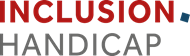 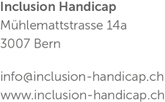 